ޖަދުވަލު 4ނާސްތާ މެނޫތައާރަފް:ހެނދުނުގެ ނާސްތާއަކީ ދުވާލުގެ އެންމެ މުހިންމު ކެއުމެވެ. ހެނދުނުގެ ނާސްތާގެ ސަބަބުން ދަރިވަރުން ކުލާހުގައި ހަރަކާތްތެރިވާ މިންވަރާ އަދި ސިކުޑިން ބޭނުންކޮށްގެން ކުރާމަސައްކަތްތަށް ކުރުމުގައި ދަރިވަރުން ހަނދާންކުރަން ބޭނުންވާ މަޢުލޫމާތު ހަނދާނަށް ގެންނަން ފަސޭހަވެއެވެ. އަދިހަމައެހެންމެ ކުލާހުގައި ހިނގާކަންތައްތަކަށް ދޭންޖެހޭ އަހަމިއްޔަތުކަން އިތުރުކުރުވައެވެ. މީގެ އިތުރުންވެސް ރަނގަޅު ނާސްތާއެއް ކޮންމެ ދުވަހަކު ބޭނުންކުރާނަމަ ދަރިވަރުން ހެދިބޮޑުވަމުން އަންނައިރު، އެދަރިވަރުންގެ ހަށިގަނޑުގެ ކަށިތަކާއި މަސްތަކާއި ހުޅުތައް ވަރުގަދަ ކޮށްދިނުމަށް މަގުފަހިކޮށްދޭތީ، ދަރިވަރުން ދުޅަހެޔޮ ސިއްހަތެއްގައި ތިބުމަށް އެހީތެރިވެދެއެވެ. ދަރިވަރުން ދުޅަހެޔޮ ސިއްހަތެއްގައި ތިބުމުން، ދަރިވަރުންގެ ހާޒިރީ ރަނގަޅުވެ، ސްކޫލުގެ ހަރަކާތްތަކުގައި ދަރިވަރުންގެ ބައިވެރިވުން އިތުރުވެ، އުނގެނުމުގައި ހާސިލްވާމިންވަރު އިތުރުވެގެންދެއެވެ. ހެނދުނުގެ ނާސްތާ މެނޫ  (މެނޫ ސެޓް 1)ތިރީގައި އެވަނީ ހެނދުނުގެ ނާސްތާއަށް ދަރިވަރުންނަށް ދޭނޭ ކާނާގެ މެނޫތަކެވެ.ރެސިޕީ ކާޑުއަދަދު: ރޮށި ހިމެނޭ ކޮންމެ މެނޫއެއްގައި 2 ރޮށި ހިމަނަން ވާނެއެވެ. އަދި ޕާން ހިމެނޭ ކޮންމެ މެނޫއެއްގައި 2 ފޮތި ޕާން ހިމަނަން ވާނެއެވެ. ކިރު: ކިރު ހުންނަންވާނީ ފުލްކްރީމް 75 ނުވަތަ  100 ނުވަތަ 180 ނުވަތަ 200 އެމް އެލްގެ ކުދި ޕަކެޓެވެ.ބަންދު ކުރުން: ރޮށި ހިމެނޭ ކޮންމެ މެނޫއެއްވެސް ރޮއްޓާ ޖަހައިގެން ކާނެ އެއްޗަކާއި ރޮށި ވަކިން ކިޗަން ޕޭޕަރުން ބަންދު ކޮށްފައެވެ. ޕާން: ޕާން ހިމެނޭ ކޮންމެ ބާވަތެއްވެސް ހުންނަންވާނީ ކިޗަން ޕޭޕަރުން ބަންދު ކޮށްފައެވެ. ނުވަތަ: ރޮށި އަދި މަސްހުނި ވަކިން ޓްރޭއަށް އަޅާފައި، ދަރިވަރުންނަށް ކާނޭ މެލަމައިން ތަށި ނުވަތަ ލަންޗް ބޮކްސް އަ އަޅައިގެން ކެއުމުގެ އިންތިޒާމުހަމަޖެއްސު މިގޮތަށް ހަމަޖެއްސުމުގައި، ދަރިވަރު ކާން ބޭނުންކުރާ ތަކެއްޗަކީ ސާފުތާހިރު އެއްޗެއްތޯ ކަށަވަރު ކުރުމަކީ ސްކޫލުގެ ޒިންމާއެކެވެ. މިރުސް/ލޮނު/ފިޔާ އަޅަންޖެހޭ ތަކެއްޗަށް ރަހަލާވަރަށް މިތަކެތި އަޅަންވާނެއެވެ.ސޭންޑުވިޗު ބަންދުކުރާގޮތުގެ ނަމޫނާ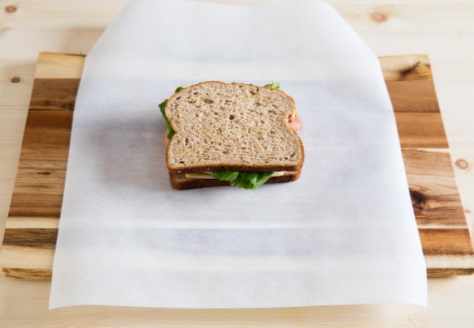 ޑެލިވަރ ކުރުން: ކޮންމެ ދަރިވަރެއްގެ ނާސްތާ ސްކޫލަށް ގެންނަންވާނީ ފުޑްގްރޭޑް ކަރުދާސް ކޮތަޅުގައި ބަންދުކޮށް އެކޮތަޅުގައި ހިމެނޭ ނާސްތާ ލޭބަލްކޮށްގެންނެވެ.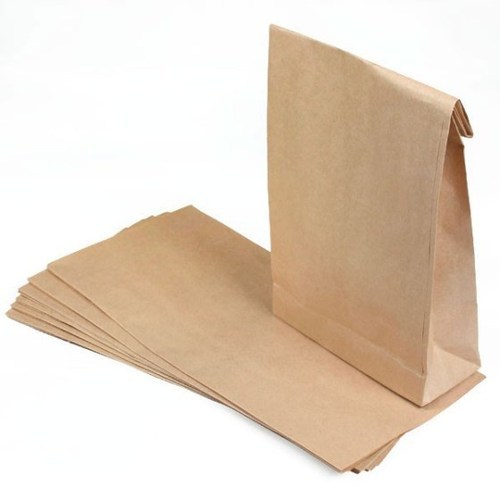 ހެނދުނުގެ ނާސްތާ މެނޫ  (މެނޫ ސެޓް 2)ނޯޓް: މޭވާ ހިމެނޭ ކޮންމެ މެނޫއެއްގައި އެއިރަކު ރަށުން ލިބެންހުންނަ މޭވާއެއް ހަމަޖެއްސިދާނެއެވެ.ބަންދު ކުރުން: ރޮށި ހިމެނޭ ކޮންމެ މެނޫއެއްވެސް ރޮއްޓާ ޖަހައިގެން ކާނެ އެއްޗަކާއި ރޮށި ވަކިން ކިޗަން ޕޭޕަރުން ބަންދު ކޮށްފައެވެ.ނުވަތަ: ރޮށި އަދި މަސްހުނި ވަކިން ޓްރޭއަށް އަޅާފައި، ދަރިވަރުންނަށް ކާނޭ މެލަމައިން ތަށި ނުވަތަ ލަންޗް ބޮކްސް އަ އަޅައިގެން ކެއުމުގެ އިންތިޒާމުހަމަޖެއްސު މިގޮތަށް ހަމަޖެއްސުމުގައި، ދަރިވަރު ކާން ބޭނުންކުރާ ތަކެއްޗަކީ ސާފުތާހިރު އެއްޗެއްތޯ ކަށަވަރު ކުރުމަކީ ސްކޫލުގެ ޒިންމާއެކެވެ. ހެނދުނުގެ ނާސްތާ މެނޫ  (މެނޫ ސެޓް 3)މެނޫ ސެޓް 3.1 1 ފެނުކެއްކި ބިސް 1 ފުލް ކްރީމް ކިރުޕަކެޓު 1 ޖޯޑު ހަމަވާވަރަށް (250 އެމް އެލް) މޭވާ (ޕްރީ ސްކޫލް ދަރިވަރުންނަށް ބައި ޖޯޑު؛ 125 އެމް އެލް)ނޯޓް: މޭވާގެ ތެރޭގައި ހިމަނާނީ އާފަލު، އޮރެންޖު، ދޮންކެޔޮ، ފަޅޯ ނުވަތަ ކަރައެވެ. މީގެ އިތުރުން އެއިރަކު ރަށުން ލިބެންހުންނަ މޭވާއެއް ހަމަޖެއްސިދާނެއެވެ. ތަކެތި ދަރިވަރުންނަށް ފޯރުކޮށްދިނުންފެނުކެއްކި ބިސް ހުންނަންވާނީ ނޮޅާފަ، ސާފުކޮށްފަ، ދޮވެފައެވެ.މޭވާ ހުންނަންވާނީ ދޮވެފަ، ދަރިވަރުންނަށް ކާންފަސޭހަވާނޭ ސައިޒަކަށް ކޮށާފަ (ދޮންކެޔޮ ފިޔަވާ) އެވެ.ތަބަކުން މޭވާ ފަސޭހައިން ނެގޭނޭ އާލާތެއް އޮންނަންވާނެއެވެ.  ކޮންމެ 15 ކުއްޖަކަށް ތަބަކެއްގެ ނިސްބަތުން ކޮންމެ ކުލާހަކަށް ބިސް އަދި މޭވާ ވަކިން ތަބަކަށް އަޅާފައި ސްކޫލަށް ފޯރޮކޮށްދޭންވާނެއެވެ. 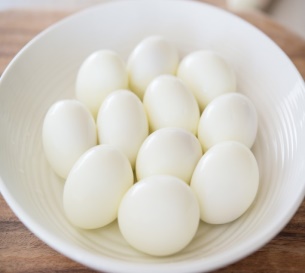 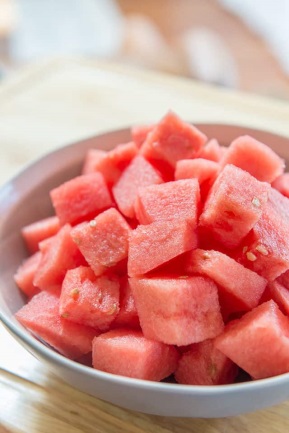 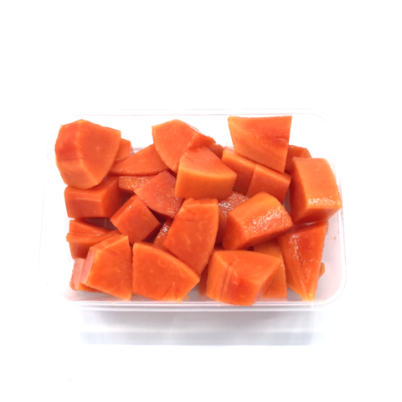 ދަރިވަރުންނާ ހަމައަށް ގެންދެވެންދެން ބިސް އަދި މޭވާވެސް ހުންނަންވާނީ މަތިޖެހި ބަންދު ކުރެވިފައެވެ.	ދަރިވަރުން މޭވާ ކެއުމަށް މެލަމައިން ތަށި ނުވަތަ ލަންޗް ބޮކްސް އަކަށް އަޅައިގެން ކެއުމުގެ އިންތިޒާމު  މިގޮތަށް ހަމަޖެއްސުމުގައި، ދަރިވަރު ކާން ބޭނުންކުރާ ތަކެއްޗަކީ ސާފުތާހިރު އެއްޗެއްތޯ ކަށަވަރު ކުރުމަކީ ސްކޫލުގެ ޒިންމާއެކެވެ. 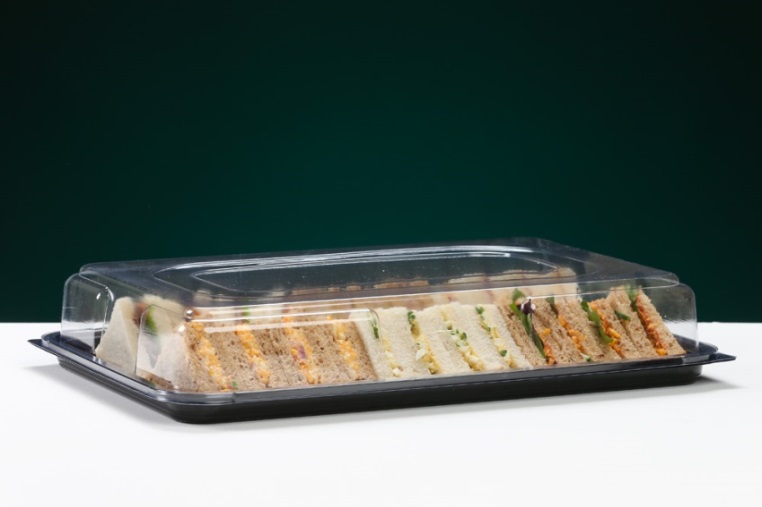 މެނޫ 2.1މެނޫ 2.21 ފެނު ކެއްކި ބިސް 1 މެދުމިނުގެ ދޮންކެޔޮވަކެއް1 ކިރު ޕަކެޓު1 ފެނު ކެއްކި ބިސް 1 އާފަލު1 ކިރު ޕެކެޓުމެނޫ 2.3މެނޫ 2.41 ފެނު ކެއްކި ބިސް 1 ޖޯޑު (250 މލ) ކަރާ ކޮށާފަ (ޕްރީ ސްކޫލް ދަރިވަރުންނަށް ބައި ޖޯޑު؛ 125 މލ)1 ކިރު ޕެކެޓު1 ފެނު ކެއްކި ބިސް 1 އޮރެންޖް (ކޮށާފައި)1 ކިރު ޕެކެޓުމެނޫ 2.51 ފެނު ކެއްކި ބިސް  1 ޖޯޑު (250 މލ) ފަޅޯ ކޮށާފައި(ޕްރީ ސްކޫލް ދަރިވަރުންނަށް ބައި ޖޯޑު؛ 125 މލ)